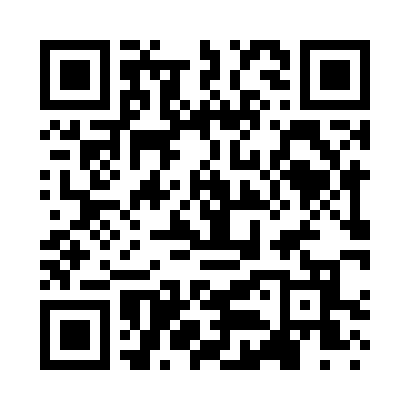 Prayer times for Sugar Hollow, Vermont, USAMon 1 Jul 2024 - Wed 31 Jul 2024High Latitude Method: Angle Based RulePrayer Calculation Method: Islamic Society of North AmericaAsar Calculation Method: ShafiPrayer times provided by https://www.salahtimes.comDateDayFajrSunriseDhuhrAsrMaghribIsha1Mon3:255:1412:565:028:3810:272Tue3:255:1512:565:028:3710:273Wed3:265:1612:565:038:3710:264Thu3:275:1612:575:038:3710:265Fri3:285:1712:575:038:3710:256Sat3:295:1712:575:038:3610:247Sun3:305:1812:575:038:3610:238Mon3:315:1912:575:038:3510:239Tue3:335:2012:575:038:3510:2210Wed3:345:2012:585:038:3410:2111Thu3:355:2112:585:038:3410:2012Fri3:365:2212:585:038:3310:1913Sat3:385:2312:585:028:3310:1814Sun3:395:2412:585:028:3210:1715Mon3:405:2512:585:028:3110:1616Tue3:425:2512:585:028:3110:1417Wed3:435:2612:585:028:3010:1318Thu3:445:2712:585:028:2910:1219Fri3:465:2812:585:028:2810:1020Sat3:475:2912:595:018:2710:0921Sun3:495:3012:595:018:2610:0822Mon3:505:3112:595:018:2610:0623Tue3:525:3212:595:018:2510:0524Wed3:535:3312:595:008:2410:0325Thu3:555:3412:595:008:2310:0226Fri3:565:3512:595:008:2210:0027Sat3:585:3612:594:598:209:5928Sun3:595:3712:594:598:199:5729Mon4:015:3812:594:598:189:5530Tue4:025:3912:594:588:179:5431Wed4:045:4012:584:588:169:52